Пояснительная записка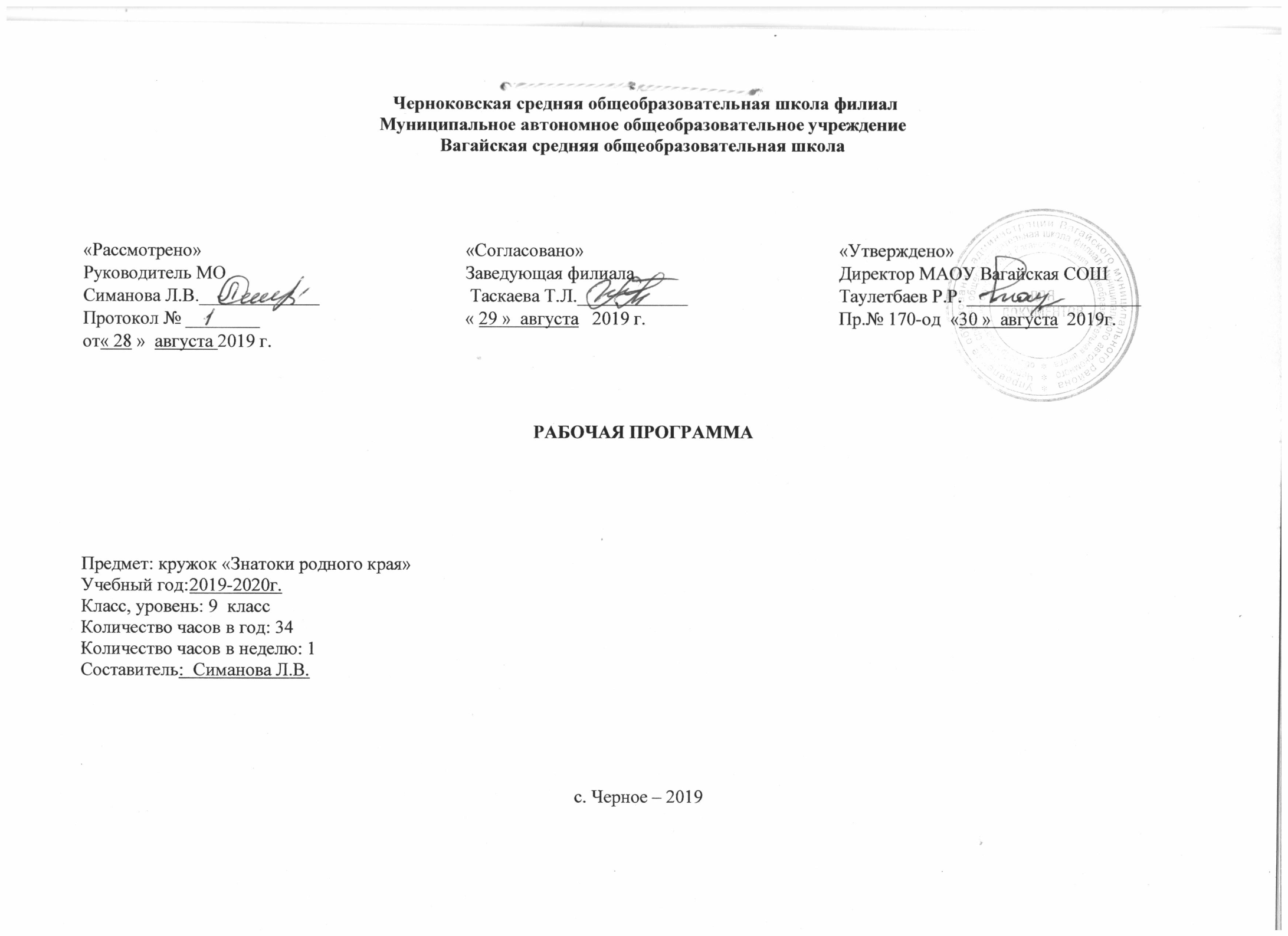        Программа кружка «Знатоки родного края» предназначена для организации внеурочной деятельности в общеобразовательных организациях и учреждениях дополнительного образования детей, учитывает возрастные и психологические особенности  школьников, опирается на местный краеведческий и исторический материал. Использование игрового материала в работе кружка, а также проведения мини – исследований, групповых проектов, коллективных творческих дел позволит школьникам не только узнать много нового и интересного о родном крае, но и овладеть универсальными действиями, составляющими основу метапредметных результатов.        Участники: дети 9 класса, их родители, педагоги школы, сотрудники учреждений дополнительного образования детей, учреждений культуры, социальные партнеры.        Основные направления: духовно – нравственное, общеинтеллектуальное, общекультурное и социальное.       Форма организации внеурочной деятельности: школьное научно – познавательное сообщество.       Формы организации деятельности учащихся: групповая, парная, индивидуальная, коллективная.        Цель деятельности научно – познавательного кружка «Знатоки родного края»: формирование универсальных учебных действий учащихся школы посредством проектной и игровой деятельности, а также диалогового общения с «неравнодушным взрослым» (носителем информации).       Срок реализации программы: в течении учебного года – аудиторные и внеаудиторные занятия 1 раз в неделю, 34 часа.             Ожидаемые результаты реализации программы Личностные:готовность и способность обучающих к саморазвитию; гражданская идентичность в форме осознания «Я» как гражданина России, чувство сопричастности и гордости за свою Родину, народ и историю;  осознание своей этнической принадлежности;   мотивация учебной деятельности;  целостный, социально ориентированный взгляд на мир в единстве и разнообразии природы, культуры и истории; эмпатия как понимание чувств других людей и сопереживание им; уважительное отношение к истории и культуре Тюменской области; эстетические  потребности, ценности и чувства;этические чувства, прежде всего доброжелательность и эмоционально – нравственная отзывчивость.      Метапредметные: в области метапредметных результатов будут формироваться коммуникативные, регулятивные и познавательные УУД.   Коммуникативные УУД: обращаться за помощью;задавать и отвечать на вопросы, необходимые для организации собственной деятельности и сотрудничества с партнером;договариваться о разделении функций и ролей в совместной деятельности;формулировать собственное мнение и позицию;аргументировать свою позицию и координировать ее с позициями партнеров в сотрудничестве при выработке общего решения в совместной деятельности;предлагать помощь и сотрудничество;   Регулятивные УУД: формулировать и удерживать учебную задачу;составлять план и последовательность действий;осуществлять итоговый и пошаговый контроль по результату;вносить необходимые коррективы в действие после его завершения на основе его оценки и учета сделанных ошибок;соотносить правильность выбора, планирования, выполнения и результата действия с требованиями конкретной задачи;соотносить способ действия и его результат с заданными эталоном с целью обнаружения отклонений и отличий от эталона;различать способ и результат действия;осуществлять контроль по результату и способу действия;Познавательные УУД: поиск и выделение необходимой информации из различных источников в разных формах (текст, рисунок, схема, таблица, карта); обработка информации (определение основной и второстепенной информации);передача информации (устным, письменным, цифровым способами); интерпретация информации (умение структурировать, переводить сплошной текст в таблицу, презентовать полученную информацию, в том числе с помощью ИКТ);анализ;синтез;сравнение;классификация по заданным критериям;установление причинно – следственных связей;умение работать со знаково – символическими средствами;создавать и преобразовывать модели и схемы для решения задач;моделировать, т.е. выделять и обобщенно фиксировать существенные признаки объектов с целью решения конкретных задач. Предметные: осуществлять смысловое чтение;выбирать вид чтения в зависимости от цели;находить на карте местоположение Тюменской области, на карте области – областной центр, города и поселки, реки и озера;находить, определять и называть нужные объекты на различных картах Тюменской области; выполнять простейшие вычисления с помощью карты и делать выводы;узнавать государственную символику области, города или поселка, основные исторические, архитектурные и культурные достопримечательности города, осознавая их значимость в становлении и развитии Тюменской области; различать прошлое и настоящее родного края, соотносить изученные исторические события с датами, находить место изученных событий на «ленте времени»;осознавать место и роль родного края в исторической, политической, экономической и культурной жизни страны;Содержание программы     Введение Вводное занятие кружка «Знатоки родного края». Знакомство с «Азбукой тюменского школьника, или Путешествие по родному краю». Флора и фауна Тюменской областиПредставители растительного и животного мира. Ботанический сад Тюменской области. Природа Тюменской  области Географическое положение. Сезонные изменения природы области. Водные ресурсы области: озера, реки. Реки и их истоки. Леса и горы. Болота. Полезные ископаемые.  Путешествие в край народных промыслов Народные промыслы, производства и их особенности. Боровская птицефабрика. Тюменский приборостроительный завод. Тюменский завод медицинского оборудования. Винзилинский завод керамзитового гравия. Завод «Электросталь Тюмени». Тюменский фанерный завод. Они сражались за Родину Герои Великой Отечественной войны: военачальники, солдаты, танкисты, летчики, партизаны, подпольщики. Писатели и поэты о ВОВ на тюменской земле. Мой город (поселок, село, деревня) в годы Великой Отечественной войны. Выдающиеся люди Тюменской области Государственные деятели. Ученые, изобретатели, педагоги. Путешественники. Музыканты. Литераторы. Художники и архитекторы. Герои разных войн и мирного времени. Достопримечательности Тюменской областиОбъекты духовной жизни края. Православные храмы и соборы. Дворянские усадьбы. Художественные дачи, театры, музеи, галереи, библиотеки. Исторические памятники. Цирк. Моя малая Родина Тюмень – столица Тюменской области. Города, поселки Тюменской области и их достопримечательности. Гербы. Традиции Тюменской земли. Тематическое планирование№ п/пДатаДатаТема№ п/пПланФактТемаВведениеВведениеВведениеВведение1Что изучает краеведение?Флора и фауна Тюменской областиФлора и фауна Тюменской областиФлора и фауна Тюменской областиФлора и фауна Тюменской области2Животные Тюменской области3Растения Тюменской области4Путешествие в Ботанический сад (виртуально)5Конкурс знатоков флоры и фауны Тюменской областиПрирода Тюменской областиПрирода Тюменской областиПрирода Тюменской областиПрирода Тюменской области6Природа Тюменской области7 – 9 Семь чудес Тюменской областиПутешествие в край народных промысловПутешествие в край народных промысловПутешествие в край народных промысловПутешествие в край народных промыслов10Боровская птицефабрика.11Тюменский приборостроительный завод12Тюменский завод медицинского оборудования.13Винзилинский завод керамзитового гравия.14Завод «Электросталь Тюмени».15Тюменский фанерный завод.16Народные промыслы Тюменской областиОни сражались за РодинуОни сражались за РодинуОни сражались за РодинуОни сражались за Родину17Они сражались за Родину Выдающиеся люди Тюменской областиВыдающиеся люди Тюменской областиВыдающиеся люди Тюменской областиВыдающиеся люди Тюменской области18 – 19 Государственные деятели 20Ученые и изобретатели 21Художники и архитекторы 22Литераторы и музыканты 23Герои разных войн 24Герои мирного времени 25Выдающиеся люди Тюменской областиДостопримечательности Тюменской областиДостопримечательности Тюменской областиДостопримечательности Тюменской областиДостопримечательности Тюменской области26Культурное наследие земли Тюменской. Музеи и памятники27Святые места земли Тюменской 28Санатории Тюменской области29Усадебный мир Тюменской области30Достопримечательности Тюменской областиМоя малая РодинаМоя малая РодинаМоя малая РодинаМоя малая Родина31Гербы городов Тюменской области32 – 33Мой район на карте Тюменской области. Что я знаю о своём селе.34Традиции Тюменской областиИтого:  34 часа Итого:  34 часа Итого:  34 часа Итого:  34 часа 